KLUCZ ODPOWIEDZI- Nie można używać ołówków ani korektorów (za ich stosowanie praca zostaje zdyskwalifikowana i za całość WSTAWIAMY 0 pkt.).- Pisownia wyrazów wielką literą zamiast małej i na odwrót nie jest traktowana jako błąd merytoryczny, podobnie jak i błędy ortograficzne (np. „u” zamiast „ó” itp.) lub pisanie łączne lub rozdzielne (np. zamiast „międzynarodowa” zapis „między narodowa”)  i należy takie odpowiedzi zaliczać.- Każdy inny zapis z “przekręceniem” czy „gubieniem” liter (np. zamiast „UNIDO” – „UINDO” itp.) traktujemy jako odpowiedź błędną.- [i/lub: odpowiedź w nawiasie kwadratowym] – oznacza, iż uznajemy ją alternatywnie zamiast odpowiedzi podanej przed nawiasem - [odpowiedź w nawiasie kwadratowym] – bez „i/lub” – oznacza, iż nie jest to element obowiązkowo wymagany bądź może występować w odpowiedzi alternatywnie wobec odpowiedzi przed nawiasem- Dopuszcza się możliwość poprawek w jedyny sposób – należy skreślić część wypowiedzi i obok napisać nową, do oceny- Mazanie, poprawianie wypowiedzi (zwłaszcza dat czy nazwisk) jest niedopuszczalne i przy ocenianiu wypowiedzi będzie pomijane.1/														/4a/ NAFTA [lub: Północnoamerykański [a] Układ [Strefa] Wolnego Handlu; Północnoamerykańskie Porozumienie [Umowa] o Wolnym Handlu]					 	– 1 pktb/ w dowolnej kolejności: Kanada + USA [Stany Zjednoczone [Ameryki] ] + Meksyk	– 1 pktc/ Trójkąt Kaliningradzki								   	– 1 pkt		d/ w dowolnej kolejności: Polska [lub: RP] + Rosja [lub: Federacja Rosyjska] + Niemcy [lub: RFN, Republika Federalna Niemiec]										– 1 pkt2/ W dowolnej kolejności w 2.1.,2.2., 2.3.: 2 pkt. za 3 pełne wiersze odpowiedzi; 1 pkt. za 2 wiersze	/2symbol A + nazwa  Światowa Organizacja Zdrowia  symbol B + nazwa  Organizacja Narodów Zjednoczonych do spraw [ds.] Rozwoju Przmysłowegosymbol D + nazwa  Fundusz Narodów Zjednoczonych na rzecz Dzieci [Pomocy Dzieciom]Uwaga! Nie zaliczamy w odpowiedzi samych skrótów – tylko nazwy!3/														/3A1/ Sojusz Lewicy Demokratycznej		+	A2/ Włodzimierz Czarzasty				– 1 pkt B1/ Polskie Stronnictwo Ludowe		+	B2/ Władysław [Marcin] Kosiniak-Kamysz		– 1 pktC1/ Partia Kobiet				+	C2/ Iwona Piątek					– 1 pkt4/														/24a/ a3 [1992] 											– 1 pkt4b: b1/ Rosja 		+	b2/ Niemcy [lub:Republika Federalna Niemiec]		– 1 pktUwaga! Za samo RFN w odp. b2 – 0 pkt.!5/ W dowolnej kolejności: 2 pkt. za 3 właściwe odp.; 1 pkt za 2 odpowiedzi				/2- Związek Radziecki [lub: Związek Sowiecki; Związek Socjalistycznych Republik Radzieckich [Sowieckich] ]- Niemiecka Republika Demokratyczna- Czechosłowacja [Czechosłowacka Republika Socjlaistyczna]Uwaga! Za samo NRD, ZSRR, CSRS w odp. – 0 pkt.!6/ 1 np. z: (należy uznać każdą inną poprawną merytorycznie odp.)					/1- zagrożenia dla demokracji- tzw. medialnej [telewizyjnej] demokracji- kierowanie się w wyborach wizerunkiem [medialnym] kandydata [zamiast jakością programu wyborczego]- słabej jakości programów wyborczych- płytkości kampanii wyborczej- nieprzygotowania kandydatów w wyborach 7/ 														/3a/ Abchazja 		– 1 pktb/ Adżaria		– 1 pktc/ Gruzja 		– 1 pkt8/ 2 pkt. za 4 prawidłowe odpowiedzi; 1 pkt za 2-3 prawidłowe odpowiedzi				/2Grupa 1 -  narodowowyzwoleńczyGrupa 2 -  religijnyGrupa 3 -  polityczny [ideologiczny] Grupa 4 -  ekoterroryzm9/														/2a/ Np.: zakaz kandydowania do parlamentu osób skazanych prawomocnym wyrokiem sądu za przestępstwa [kryminalistom] [lub: cenzus niekaralności] 	– 1 pktUwaga! należy uznać każdą inną poprawną merytorycznie odp.) b/ 1 z: cenzus wykształcenia [lub: majątkowy] 		– 1 pkt10/ 3 z w dowolnej kolejności: 2 pkt. za 3 prawidłowe odpowiedzi; 1 pkt za 2 odpowiedzi		/2- domicylu [lub: [miejsca] zamieszkania]- obywatelstwa- pełni praw publicznych- pełni władz umysłowych- wieku11/														/1utrzymywanie sieci wodociągowej – 1 pktUwaga! Wpisanie każdej innej odpowiedzi synonimem – nie zaliczamy!12/ 1 pkt. za 2 prawidłowe odpowiedzi									/1a/ prezydent miasta			b/ prezydent miasta 13/ 1 pkt. za 4 prawidłowe odpowiedzi									/1a/ - 1 		b/ - 4		c/ - 3		d/ - 214/														/3a/ Aleksander Kwaśniewski 	+ 	lata	1995-2005		– 1 pktb/  Lech Wałęsa 		+ 	lata	1990-95		– 1 pktc/  Wojciech Jaruzelski 	+ 	lata	1989-90		– 1 pkt15/ Po 1 pkt. za każdy prawidłowy wiersz odpowiedzi, tj. wpis + zaznaczenie na mapie		/5Uwaga! Każdą inną odpowiedź w tabelce niż „kandydat”, czy „nie należy” – nie uznajemy!Jeśli uczeń prawidłowo nie zrobi żadnego z pięciu wierszy odpowiedzi, ale prawidłowo zrobi jedną z kolumn odpowiedzi (zaznaczy prawidłowo wszystkie państwa na mapie lub prawidłowo wpisze wszystkie lata akcesji), wówczas za całe zadanie przyznajemy 1 pkt!16/ 2 pkt. za 5 prawidłowych odpowiedzi; 1 pkt za 3-4 odpowiedzi					/2unilateralne: b, c, e			multilateralne: a, d17/ 2 pkt. za 3 prawidłowe odpowiedzi; 1 pkt za 2 odpowiedzi						/2a/ 1 – opiniotwórcza [lub: kształtowania opinii publicznej]b/ 2 – kontrolna [lub: kontroli władzy]		c/ 3 - edukacyjna [lub: wychowawcza; kulturalna; kulturotwórcza]18/														/1Propagandowa19/														/1Reforma [-y]			– 1 pkt20/ 2 pkt. za 4 prawidłowe odpowiedzi; 1 pkt za 2-3 odpowiedzi						/2a/ prewencyjne [lub: stabilizacyjne]  	b/ adaptacyjne	c/ porządkujące	d/ uwsteczniająceUwaga! Wpisanie każdej innej odpowiedzi synonimem – nie zaliczamy!21/ 2 pkt. za 3 prawidłowe odpowiedzi; 1 pkt za 2 odpowiedzi						/2a/ 1 - pierwotne [lub: myśliwsko-zbierackie, zbieracko-łowieckie]b/ 2 - tradycyjne [lub: kopieniackie, rolnicze, chłopskie, feudalne, agrarne]c/ 3 - industrialne [lub: przemysłowe]22/ C 	– 1 pkt													/123/ 2 pkt. za 4 prawidłowe odpowiedzi; 1 pkt za 2-3 odpowiedzi						/2a/ autorskie [i wynalazcze] [lub: własności intelektualnej]b/ zobowiązań [lub: cywilne]c/ spadkowe [lub: cywilne]d/ rzeczowe [lub: cywilne]Zaznacz na mapie dane państwo podanym symbolem oraz wpisz w ostatniej kolumnie tabeli rok wstąpienia przez to państwo do wspólnot/UE, jeżeli nie należy ale jest oficjalnym kandydatem do UE – wpisz „kandydat”, a jeśli i nie należy do UE i nie ma statusu oficjalnego kandydata – wpisz „nie należy”Zaznacz na mapie dane państwo podanym symbolem oraz wpisz w ostatniej kolumnie tabeli rok wstąpienia przez to państwo do wspólnot/UE, jeżeli nie należy ale jest oficjalnym kandydatem do UE – wpisz „kandydat”, a jeśli i nie należy do UE i nie ma statusu oficjalnego kandydata – wpisz „nie należy”Zaznacz na mapie dane państwo podanym symbolem oraz wpisz w ostatniej kolumnie tabeli rok wstąpienia przez to państwo do wspólnot/UE, jeżeli nie należy ale jest oficjalnym kandydatem do UE – wpisz „kandydat”, a jeśli i nie należy do UE i nie ma statusu oficjalnego kandydata – wpisz „nie należy”PaństwoSymbolRok wstąpienia do wspólnot/UEMołdawiaAnie należyWęgryB2004HolandiaC1952 [1958]MacedoniaDkandydatAlbaniaEkandydat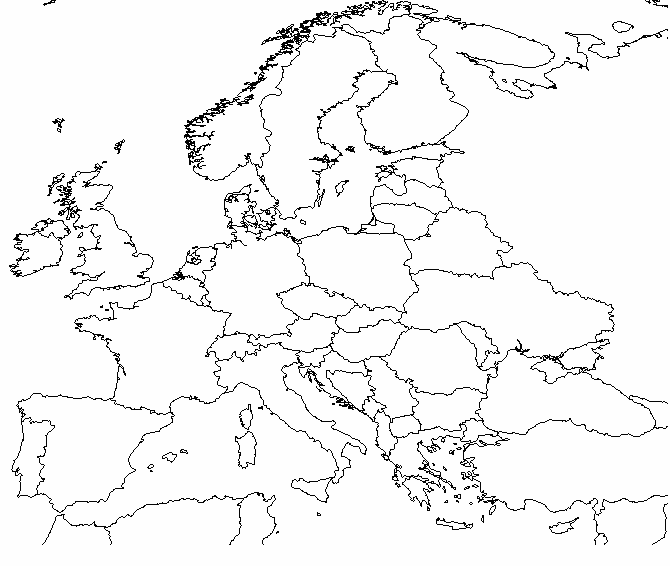 